Dobrý den,v obci Čakovičky, ul. Za Školkou se 9.4. ztratila samička růžového kakadu jménem Mili!!!

Kdybyste o ní měli nějaké informace, volejte prosím na 608505045, případně napište na email vedouci.antonia@gmail.comMili je 6 měsíců stará samička růžového kakadu. Na své jméno slyší. Má registrovaný kroužek. Umí kašlat. Je ochočená, velmi přátelská. Vyhledává kontakt s lidmi a ostatními zvířaty.Pokud byste byli tak hodní, vytiskněte prosím pátrací letáček, který naleznete v příloze emailu a vyvěste ho na nástěnku, do výlohy či na jiné viditelné místo. Také si ho můžete vložit na své webové stránky. Odměna za nalezení!!!Aktuální info o pátrání najdete zde: http://www.psidetektiv.cz/zvire/mili-praha-vychod-2019-04-09
Děkujeme za pomoc, 
Katarzyna Porubská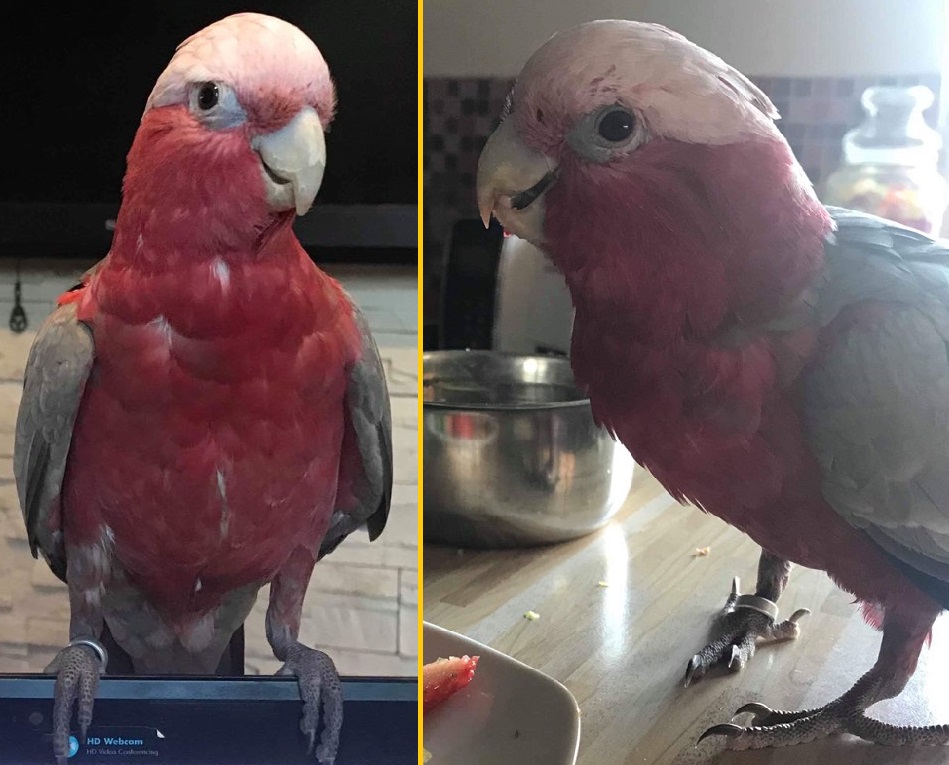 